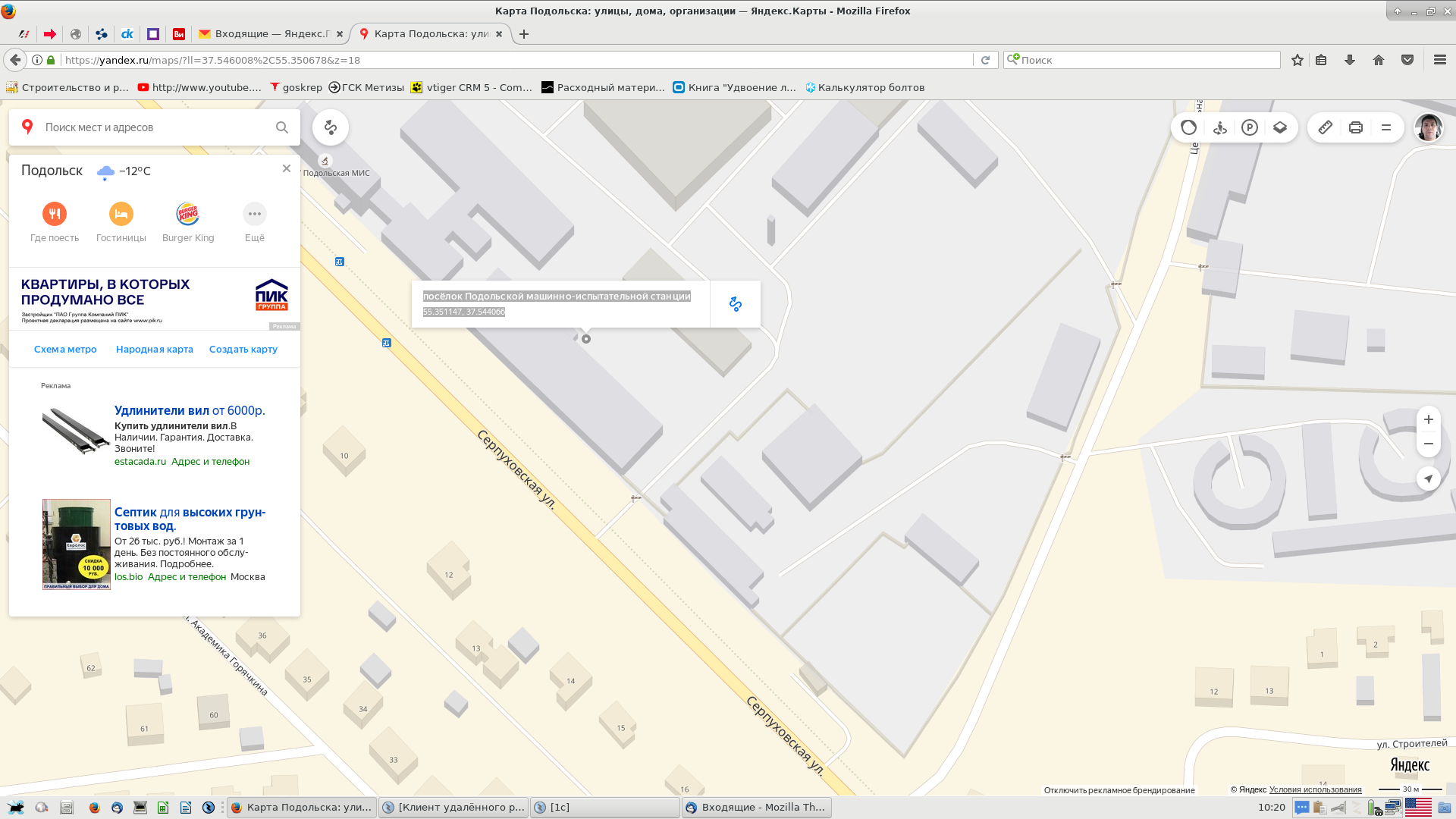 Проезд до склада в Климовске:Для навигатора: 55.351131, 37.544090Со старого Симферопольского шоссе, на светофоре, поворот на ул.Серпуховская.Двигаться от светофора до ворот 1,5км. На въезде сказать: «В Метизы».По территории: от ворот двигаться прямо 50 м и повернуть налево; далее ещё 50 м и ещё один поворот налево. После подъема в горочку въезд на площадку перед складами. Слева впереди светлая бытовка; еще левее  - ворота ГОСКРЕП. Контактный телефон: 8-931-951-48-90 Игорь.